新 书 推 荐中文书名：《如果你迷路了》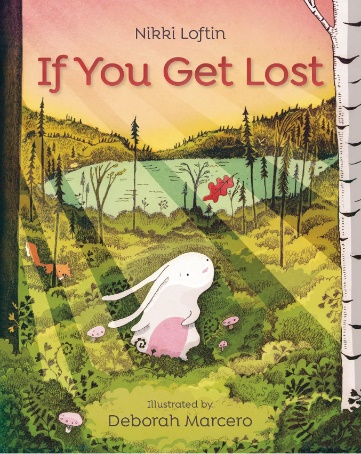 英文书名：IF YOU GET LOST作    者：Nikki Loftin and Deborah Marcero出 版 社：Anne Schwartz Books代理公司：Curtis Brown US / ANA页    数：40页出版时间：2023年7月代理地区：中国大陆、台湾审读资料：电子稿类    型：儿童文学内容简介：	还在迷茫吗？那就倾听——越来越轻，越来越响，越来越近，然后找到一件事情，一个地方，一个微笑，一个朋友。	在这首温柔的朗读曲中，一只现代的Velveteen Rabbit，一只毛绒兔子在一次家庭露营旅行中丢失后，活了过来然后找到了回到主人怀抱的路。	“如果你迷路了，你可能会迷茫……”文章用简单的口吻，向我们描述了一个神奇而舒缓的故事。一个小女孩不小心把她的毛绒兔子掉出了车窗，悄然活过来的兔子感到害怕。它向上、向下、向内、向外、四处探索。它很快发现自己置身于一群友好的森林动物之中，它们在旅途中陪伴着它。它们在树林间，小溪里嬉戏，直到兔子回到了属于它的地方——小女孩的怀抱里。媒体评价：	“兔子和孩子重逢为这个甜蜜的故事画上了圆满的句号，温暖的篝火为故事带来了幸福美满的结局。”											         				——Kirkus作者简介：妮基·洛夫廷（Nikki Loftin）是一位美国中级小说作家。If You Get Lost是她的图画书处女作。她在德克萨斯州中部出生和长大，就读于德克萨斯大学奥斯汀分校，获得文学学士学位和文学硕士学位。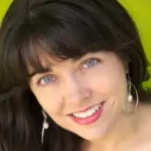 黛博拉·马塞罗（Deborah Marcero）是畅销图画书In a Jar和My Heart Is a Compass的作者和插画家。她还为Isabelle Marinov 的The Boy Whose Head Was Filled With Stars: A Life of Edwin Hubble和Corey Rosen Schwartz 的Twinderella绘制了插图。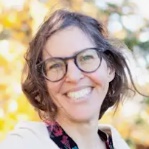 内文插图：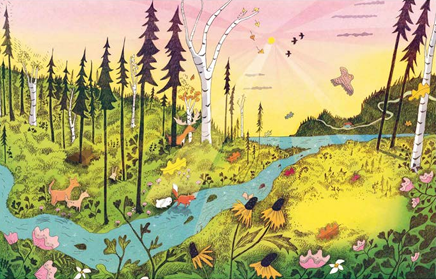 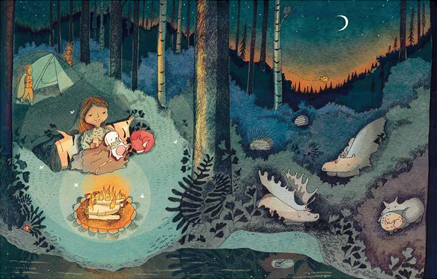 感谢您的阅读！请将反馈信息发至：版权负责人Email：Rights@nurnberg.com.cn 安德鲁·纳伯格联合国际有限公司北京代表处北京市海淀区中关村大街在地图中查看甲59号中国人民大学文化大厦1705室, 邮编：100872电话：010-82504106,   传真：010-82504200公司网址：http://www.nurnberg.com.cn 书目下载：http://www.nurnberg.com.cn/booklist_zh/list.aspx书讯浏览：http://www.nurnberg.com.cn/book/book.aspx视频推荐：http://www.nurnberg.com.cn/video/video.aspx豆瓣小站：http://site.douban.com/110577/新浪微博：安德鲁纳伯格公司的微博_微博 (weibo.com)微信订阅号：ANABJ2002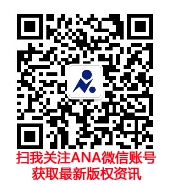 